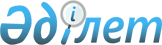 О внесении дополнения в решение Алгинского районного маслихата от 27 сентября 2016 года № 45 "Об утверждении Правил оказания социальной помощи, установления размеров и определения перечня отдельных категорий нуждающихся граждан в Алгинском районе"
					
			Утративший силу
			
			
		
					Решение Алгинского районного маслихата Актюбинской области от 27 марта 2020 года № 352. Зарегистрировано Департаментом юстиции Актюбинской области 8 апреля 2020 года № 7023. Утратило силу решением Алгинского районного маслихата Актюбинской области от 23 сентября 2020 года № 424
      Сноска. Утратило силу решением Алгинского районного маслихата Актюбинской области от 23.09.2020 № 424 (вводится в действие со дня его первого официального опубликования).
      В соответствии со статьей 6 Закона Республики Казахстан от 23 января 2001 года "О местном государственном управлении и самоуправлении в Республике Казахстан", статьей 26 Закона Республики Казахстан от 6 апреля 2016 года "О правовых актах", Алгинский районный маслихат РЕШИЛ:
      1. Внести в решение Алгинского районного маслихата от 27 сентября 2016 года № 45 "Об утверждении Правил оказания социальной помощи, установления размеров и определения перечня отдельных категорий нуждающихся граждан в Алгинском районе" (зарегистрированное в Реестре государственной регистрации нормативных правовых актов № 5114, опубликованное 4 ноября 2016 года в информационно-правовой системе нормативных правовых актов Республики Казахстан "Әділет") следующее дополнение:
      в Правилах оказания социальной помощи, установления размеров и определения перечня отдельных категорий нуждающихся граждан в Алгинском районе, утвержденных указанным решением:
      дополнить пунктом 24-1 следующего содержания:
      "24-1.Уполномоченный орган письменно уведомляет заявителя о принятом решении (в случае отказа - с указанием основания) в течение трех рабочих дней со дня принятия решения.".
      2. Государственному учреждению "Аппарат Алгинского районного маслихата" в установленном законодательством порядке обеспечить:
      1) государственную регистрацию настоящего решения в Департаменте юстиции Актюбинской области;
      2) размещение настоящего решения на интернет–ресурсе Алгинского районного маслихата после его официального опубликования.
      3. Настоящее решение вводится в действие со дня его первого официального опубликования.
					© 2012. РГП на ПХВ «Институт законодательства и правовой информации Республики Казахстан» Министерства юстиции Республики Казахстан
				
      Председатель сессии Алгинского 
районного маслихата 

А. Нургалиев

      Секретарь Алгинского 
районного маслихата 

Б. Жумабаев

      "СОГЛАСОВАНО" 
Руководитель государственного учреждения 
"Управления координации занятости и 
социальных программ Актюбинской области" 

Б. Елеусінова

      ________ __________________ 2020 г.
